Návrh na Valné zhromaždenie 2022 za Komisiu Rozhodcov – MeračiNavrhovateľMarek ŠtrbaZnenie:Navrhujem zaviesť funkciu Merača na turnajoch mimo majstrovských súťaží (MSR a finále SLK). Merač by bol počas zahájenia turnaja vyhlásený organizátorom turnaja. Právomocou Merača by bolo merať nerozhodné gule namiesto rozhodcu.Tím, ktorý nie je spokojný s výsledkom merania Merača má právo si privolať na premeranie rozhodcu, no ak rozhodca potvrdí výsledok Meračovho merania, bude tímu, ktorý sa sťažoval odobratá jedna guľa v aktuálnom nahodení. Ak nie je možné odobrať guľu v aktuálnom nahodení tak tím prichádza o guľu v nadchádzajúcom nahodení.Rozhodca môže byť k situácii privolaný bez penalizácie ak Merač nie je schopný s použitím jemu dostupných meracích nástrojov jasne rozhodnúť danú situáciu.Meračovi výkonom svojej funkcie nevzniká nárok na finančnú odmenu.Merač rovnako ako rozhodca nesmie byť počas výkonu svojej funkcie pod vplyvom alkoholu alebo iných omamných látok za cieľom zaručenia objektívnosti vykonaných meraní.Merači nahrádzajú pomocného rozhodcu v pomere 2:1, čiže ak je na turnaj vyžadovaný 1 hlavný rozhodca a 2 pomocní, môže sa organizátor rozhodnúť zorganizovať daný turnaj s 1 hlavným, 1 pomocným rozhodcom a 2 Meračmi alebo s 1 hlavným rozhodcom a 4 meračmi.Motivácia:Veľká väčšina činností, ktoré rozhodca vykonáva počas turnaja sa týka meraní. Prítomnosť Meračov na turnaji teda dokáže značne odbremeniť rozhodcu od činností, na ktoré je  “prekvalifikovaný“. Inštitút Merača zároveň pomáha riešiť nedostatok rozhodcov v rámci SFP tým, že umožňuje suplovať pozíciu pomocného rozhodcu.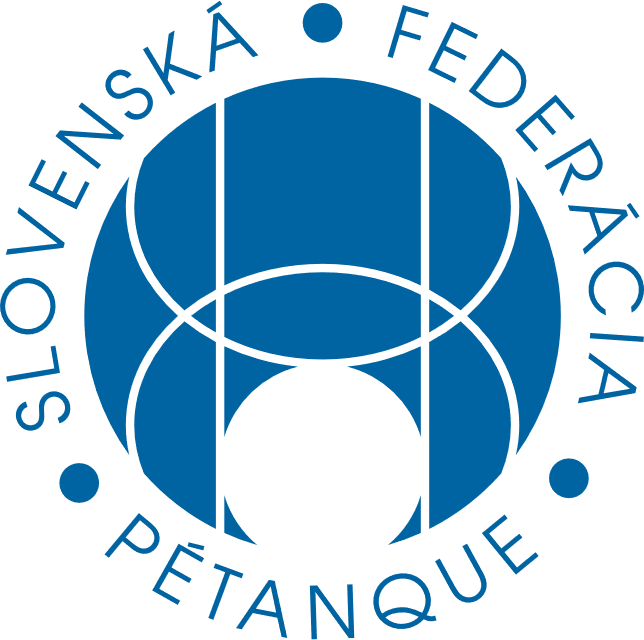 